Литература.Устный отчет о любом  прочитанном произведении по плану:Автор, название произведения, жанр.Краткий пересказ сюжета.Главные герои и их краткая характеристика (портрет, поведение, речь).Темы и проблемы, которые поднимаются в этом произведении.Примерные темы сочинений, аргументом к которым может быть данное произведение.Срок сдачи – до 28.04.Английский язык.Учебник: страница 208, номера 1, 2.Математика.Сборник ГВЭ: стр.129-131 вариант №2 (тренировочные варианты «С»)Задания 6, 7, 8, 12*     История.Химия Тема урока «Органическая химия»1. Запишите тему урока в тетради.2. Прочитайте в учебнике материал параграфа 51. 3. Познакомьтесь с уроком №28 для 9 класса на сайте https://resh.edu.ru/ по ссылке https://resh.edu.ru/subject/lesson/1608/start/Выполните тренировочные и контрольные задания.4. Выполните в тетради задания №1 и №5 на стр. 180 вашего учебника.Выполненное задание отправьте на электронную почту учителю на проверку Адрес почты: everest.distant@yandex.ruБиология.Тема «Адаптация организмов к различным условиям существования»1. Запишите тему урока в тетради.2. Прочитайте в учебнике материал параграфа 9.4. 3. Познакомьтесь с уроком №27 для 9 класса на сайте https://resh.edu.ru/ по ссылке https://resh.edu.ru/subject/lesson/1593/main/Выполните тренировочные и контрольные задания.4. Ответьте письменно на вопросы 1,2,3 на стр. 276 вашего учебника.Выполненное задание отправьте на электронную почту учителю на проверку Адрес почты: everest.distant@yandex.ruИнформатика Тема:. Создание веб-сайта22.0410Национальная политика и подъем национальных движений в годы Перестройки. Распад СССР.Ссылки на интернет-ресурсы:Новый этап системного кризиса политики перестройкиhttps://www.youtube.com/watch?v=Lin_DttaKao&list=PL2zbO1Ks2ovxT_VJS6xNWc7Ewaqv5efXf&index=160Решающая фаза разрушения СССР весной-осенью 1990 года https://www.youtube.com/watch?v=3hMWChRbR3E&list=PL2zbO1Ks2ovxT_VJS6xNWc7Ewaqv5efXf&index=161 История России. 10 класс. Учебник под ред. Торкунова. §44, Стр. 36-42 (основной).Спицын Е.Ю. Россия – Советский Союз 1946-1991 гг. Полный курс истории России для учителей, преподавателей и студентов. Книга 4. Стр. 392-442 (факультативно). Посмотреть интернет-уроки. Прочитать учебник.Письменно ответить на вопросы рубрики «Думаем, сравниваем размышляем», Стр. 41.- Колов, Еремин: Вопрос 1.- Постников, Яцук: Вопрос 2. - Слепцова, Немкин: Вопрос 4.Выслать на проверку учителю по Скайпу или электронной почте: blinovivan@bk.ruПерейти по ссылкеhttp://lbz.ru/metodist/authors/informatika/3/flash/9kl/gl4/4.php Запустите Flash  проигрыватель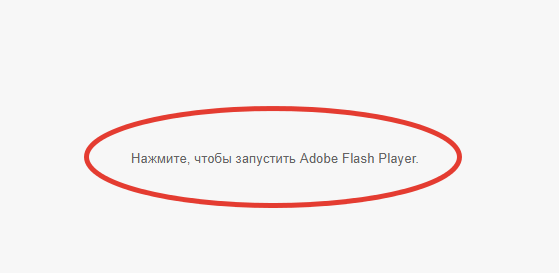 Задание: просмотрите презентации, выполните задания и пройти тест 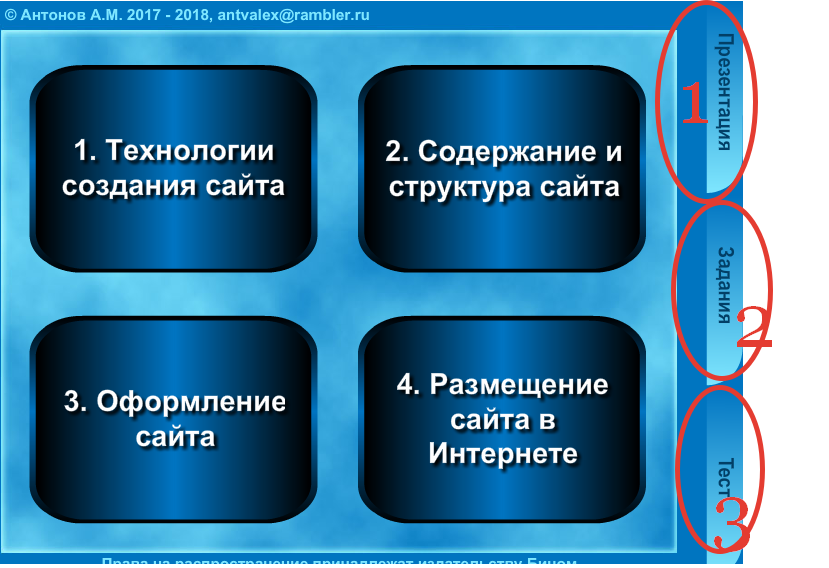 ОтчетВыслать в мой Skype  результата теста.  Срок сдачи23 апреля до 19.00